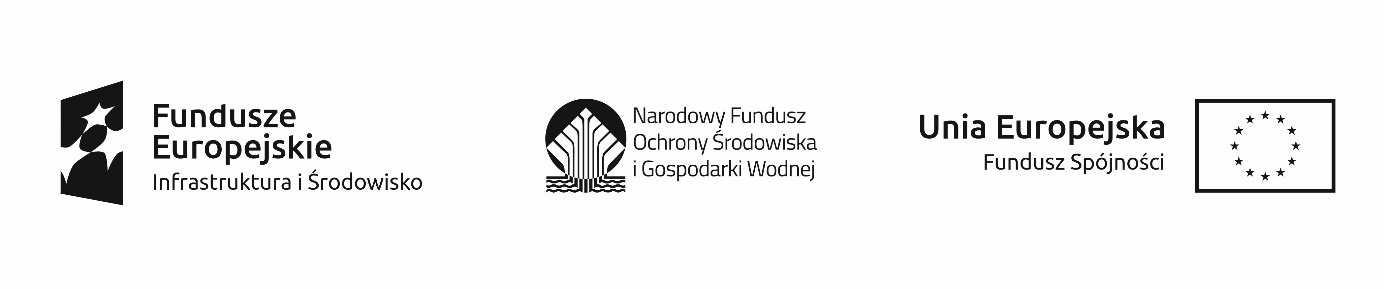 ZDM-III.271.8.2020Białystok,  10  czerwca 2020 r.WYJAŚNIENIE TREŚCI SIWZDotyczy: postępowania o udzielenie zamówienia publicznego, prowadzonego w trybie przetargu nieograniczonego, pn.:Budowa urządzeń podczyszczających wody opadowe z rejonu ul. Łagodnej 
(ul. Dworskiej) wraz z budową drogi dojazdowej do ich obsługi”Działając na podstawie art. 38 ust. 2 ustawy z dnia 29 stycznia 2004 r. Prawo zamówień publicznych (Dz. U. z 2019 r. poz. 1843), zwanej dalej ustawą Pzp, Zamawiający wyjaśnia treść SIWZ, jn.:PYTANIE 1SIWZ, opis techniczny i przedmiar mówi o separatorze poziomym stalowym. ST (pkt.5.2.14) mówi o wykonaniu separatora z gotowych elementów prefabrykowanych betonowych. Prosimy o wyjaśnienie jaki separator należy wycenić?ODPOWIEDŹ 1Specyfikacja Techniczna w pkt. 5.2.14 omyłkowo opisuje separator z gotowych elementów betonowych. Do wyceny należy przyjąć separator poziomy o parametrach opisanych w dokumentacji projektowej. W załączeniu poprawiona Specyfikacja Techniczna.PYTANIE 2Prosimy o podanie wymaganej wartości siły niszczącej (kN/m) dla rury żelbetowej Wipro DN800?ODPOWIEDŹ 2Należy zastosować rury żelbetowe wykonane wg normy PN-EN 1916, z betonu kl. C40/50, o nasiąkliwości ≤ 5%, z uszczelką zintegrowaną, w klasie wytrzymałości II (min. 100kN/m2), siła niszcząca ≥ 80 kN/m.PYTANIE 3Wg PZT (rys.1) odległość między istniejącą komorą „A” a projektowaną studnią „1” to ok. 16,00m (licząc w osiach) z kolei wg profilu podłużnego (rys.2) jest to 25,00m. Prosimy o wyjaśnienie.ODPOWIEDŹ 3Odległość między komorą „A” a projektowaną studnią „1” to ok. 16,00m. W załączeniu poprawiony Rys. 2 „Profil podłużny kanalizacji deszczowej”.PYTANIE 4W nawiązaniu do ww. pytania nadmieniamy, że wg PZT jest 29,50m rury Wipro (licząc bez separatora i studni), wg przedmiaru (poz.32) 34,50m. Prosimy o wyjaśnienie i ewentualną korektę przedmiaru.ODPOWIEDŹ 4Całkowita długość rury Wipro wynosi ok. 29,50 m. W załączeniu poprawiony przedmiar.PYTANIE 5Czy Zamawiający będzie wymagał wyposażenia separatora w instalację alarmową informującą użytkowania o konieczności usunięcia zgromadzonych w separatorze zanieczyszczeń ropopochodnych i osadów?ODPOWIEDŹ 5Zamawiający nie będzie wymagał wyposażenia separatora w instalację alarmową.PYTANIE 6Zwracamy się o wyjaśnienie rozbieżności. Zgodnie ze schematem studni jest ona wyposażona w pierścień odciążający, natomiast według opisu technicznego studnię należy wykonać bez pierścienia odciążającego.ODPOWIEDŹ 6Studnie rewizyjne nr 1 i 2 należy wykonać bez pierścienia odciążającego, zgodnie z opisem technicznym zamieszczonym w dokumentacji projektowej.PYTANIE 7Czy Zamawiający dopuści wykonanie separatora o korpusie betonowym o parametrach nie gorszych niż przyjętych w dokumentacji projektowej?ODPOWIEDŹ 7Zgodnie z odpowiedzią nr 1.Dokonane wyjaśnienia SIWZ wiążą Wykonawców z chwilą zamieszczenia na stronie internetowej Zamawiającego.ZASTĘPCA PREZYDENTA MIASTAPrzemysław Tuchliński